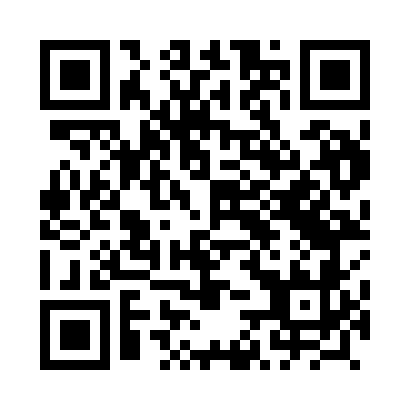 Prayer times for Slawek, PolandWed 1 May 2024 - Fri 31 May 2024High Latitude Method: Angle Based RulePrayer Calculation Method: Muslim World LeagueAsar Calculation Method: HanafiPrayer times provided by https://www.salahtimes.comDateDayFajrSunriseDhuhrAsrMaghribIsha1Wed2:275:0312:325:408:0210:262Thu2:235:0112:325:418:0310:293Fri2:195:0012:325:428:0510:334Sat2:184:5812:325:438:0710:365Sun2:184:5612:325:448:0810:386Mon2:174:5412:325:458:1010:387Tue2:164:5212:325:468:1210:398Wed2:154:5112:315:478:1310:409Thu2:154:4912:315:488:1510:4110Fri2:144:4712:315:498:1710:4111Sat2:134:4512:315:508:1810:4212Sun2:134:4412:315:518:2010:4313Mon2:124:4212:315:528:2110:4314Tue2:114:4112:315:538:2310:4415Wed2:114:3912:315:548:2510:4516Thu2:104:3712:315:558:2610:4517Fri2:094:3612:315:568:2810:4618Sat2:094:3512:315:578:2910:4719Sun2:084:3312:325:588:3110:4720Mon2:084:3212:325:588:3210:4821Tue2:074:3012:325:598:3310:4922Wed2:074:2912:326:008:3510:4923Thu2:064:2812:326:018:3610:5024Fri2:064:2712:326:028:3810:5125Sat2:064:2612:326:028:3910:5126Sun2:054:2412:326:038:4010:5227Mon2:054:2312:326:048:4210:5228Tue2:054:2212:326:058:4310:5329Wed2:044:2112:326:058:4410:5430Thu2:044:2012:336:068:4510:5431Fri2:044:2012:336:078:4610:55